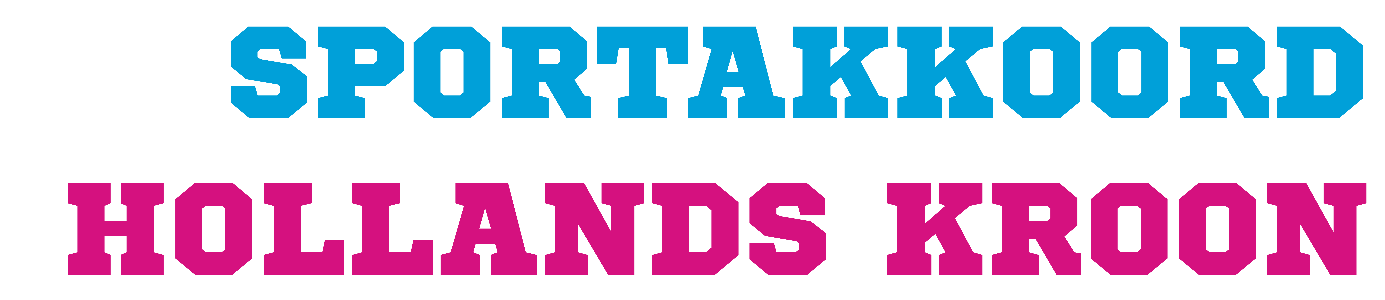 AANVRAAG Algemene gegevens:Naam organisatie:Naam contactpersoon:Mailadres:Telefoonnummer:Namen samenwerkende organisaties:
Vermeld hier de informatie over jouw ideeKorte omschrijving van het idee (doel, doelgroep, wat)
- voeg evt. een projectplan of draaiboek toe als bijlageDe activiteit hoort bij de Zomerboost-campagne van Team Sportservice. Door de Zomerboost-campagne worden sportaanbieders gestimuleerd om activiteiten te organiseren in de zomermaanden. Dit zorgt voor sportstimulatie, ledenbehoud en ledenwerving. De activiteit die wij gaan organiseren is een activiteit om het seizoen af te sluiten (in juni of juli)/om het seizoen af te trappen (in aug of sept)/om in de zomer te blijven sporten (in juni, juli, aug, sept) (haal weg, wat weg mag) Hier komt een korte beschrijving van de activiteit. Beantwoord hiervoor de volgende vragen:Wat houdt de activiteit in? Voor wie is de activiteit?Waar is de activiteit?Datum of periode uitvoeringDeze aanvraag sluit aan bij de volgende pijler(s)
1. Inclusief sporten en bewegen
2. Duurzame sportinfrastructuur
3. Vitale sport en beweegaanbieders
4. Positieve sportcultuur
5. Vaardig in bewegen
Stimuleringsbudget nodig?Ja, ga door naar aanvraag stimuleringsbudgetNee, verzend de aanvraag naar coordinator@sportakkoord-hollandskroon.nl Aanvraag stimuleringsbudgetIBAN:
Bankrekeningnummer t.n.v.:Hoeveel budget € 
Wat is het bestedingsdoel
- voeg evt. een projectplan of draaiboek toe als bijlageWat is de eigen bijdrage / inzet
Kan de actie ook uitgevoerd worden zonder bijdrage?
⃝ Ja 
⃝ Nee, graag toelichtenVerzend de aanvraag naar coordinator@sportakkoord-hollandskroon.nl